Уважаемые коллеги!Ярославская область является участником реализации федерального проекта «Профессионалитет», входящего в Перечень инициатив социально-экономического развития Российской Федерации до 2030 года, утверждённый распоряжением Правительства РФ от 06.10.2021 года 
№ 2816-р, (далее – ФП «Профессионалитет», проект) по образовательно-производственным центрам (кластерам) Ярославской области: «Железнодорожный транспорт», «Биофармацевтической производство», «Машиностроение» и образовательному кластеру среднего профессионального образования Ярославской области «Педагогика» (далее – кластеры).В целях популяризации ФП «Профессионалитет» 20.04.2024 в 79 субъектах Российской Федерации состоится Единый день открытых дверей ФП «Профессионалитет» (далее – ЕДОД). Региональным оператором ЕДОД назначено государственное учреждение Ярославской области «Центр профессиональной ориентации и психологической поддержки «Ресурс» (далее - ГУ ЯО «ЦПОиПП «Ресурс») (Приказ министерства образования Ярославской области от 29.03.2024 № 121/01-03 «О проведении Единого дня открытых дверей федерального проекта «Профессионалитет»). В рамках ЕДОД запланировано проведение комплекса мероприятий, направленных на знакомство обучающихся 8–11-х классов общеобразовательных организаций и их родителей (законных представителей), педагогических работников с кластерами, с возможностями обучения по образовательным программам кластеров с последующим трудоустройством на ведущие отраслевые предприятия и организации региона. В рамках ЕДОД в режиме онлайн 20.04.2024 с 12:00 до 13:30 состоится родительское собрание, в ходе которого родители (законные представители) смогут встретиться с организаторами и участникам реализации ФП «Профессионалитет»: представителями министерства образования области, АО «Р-Фарм», Северной железной дороги - филиала ОАО «РЖД», ПАО «Автодизель» (ЯМЗ), Департамента образования Администрации городского округа города Рыбинск Ярославской области, профильных образовательных организаций, что позволит узнать о преимуществах проекта.Родители (законные представители) смогут задать интересующие вопросы, присоединившись к группе «Единый день открытых дверей, 2024» в Сферум. Ссылка на группу в Сферуме для организации обратной связи родителей (законных представителей) во время родительского собранияhttps://sferum.ru/?p=messages&join=9M8E1PVN6T7opg8j8Xk5GLK1X66VfW4TIQc= В целях эффективности проведения ЕДОД:Руководителям органов местного самоуправления, осуществляющих управление в сфере образования необходимо: Назначить ответственного за участие общеобразовательных организаций муниципального образования в ЕДОД. Обеспечить участие 20.04.2024 родителей (законных представителей) в родительском собрании в формате онлайн в соответствии с квотой (Приложение 1). Направить в срок до 15:00 16.04.2024 информацию об участниках родительского собрания по муниципальному образованию Региональному оператору ЕДОД на электронной адрес belyakovaresurs@mail.ru по установленной форме (Приложение 2).2. Руководителям общеобразовательных организаций, руководителям государственных общеобразовательных организаций необходимо: Назначить ответственного за участие общеобразовательной организации в ЕДОД. Разместить до 12:00 15.04.2024 информацию о ЕДОД, баннер (Приложение 3), буклет ФП «Профессионалитет» (Приложение 4) на официальных сайтах, госпабликах общеобразовательных организаций. Обеспечить участие обучающихся 8-11-х классов в комплексе мероприятий ЕДОД по согласованию с базовыми и сетевыми образовательными организациями (Приложение 5). Обеспечить участие 20.04.2024 родителей (законных представителей) в родительском собрании в формате онлайн. Обеспечить работу точек подключения к родительскому собранию с учётом технических требований (Приложение 6). Подготовить отчётную документацию по участию родителей (законных представителей) в родительском собрании с учётом сроков, установленных на муниципальном уровне.Ссылка для подключения с к онлайн родительскому собранию будет направлена 18.04.2024 ответственным в муниципальных образованиях и общеобразовательных организациях за проведение ЕДОД, а также размещена в группе «Единый день открытых дверей, 2024» в Сферум. С целью подключения к родительскому собранию с телефонных устройств 19.04.2024 ссылка на трансляцию родительского собрания будет размещена в чате группы «Единый день открытых дверей, 2024», в госпаблике Центра опережающей профессиональной подготовки Ярославской области (далее – ЦОПП ЯО).   Просим руководителей органов местного самоуправления, осуществляющих управление в сфере образования, довести информацию до руководителей общеобразовательных организаций. Контактные лица: по вопросам подключения: Копалова Светлана Вячеславовна, заместитель руководителя ЦОПП ЯО, 8-906-639-61-11; по организационным вопросам: Белякова Ольга Павловна, главный специалист ГУ ЯО «ЦПОиПП «Ресурс», (4852)72-95-00, 8-915-996-54-88. Приложения: на 8 л. в 1 экз.Кузнецова Ирина Вениаминовна, (4852) 72 74 39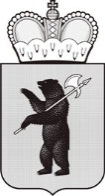 МИНИСТЕРСТВО ОБРАЗОВАНИЯЯРОСЛАВСКОЙ ОБЛАСТИСоветская ул., д. . Ярославль, 150000Телефон (4852) 40-18-95Факс (4852) 72-83-81e-mail: dobr@yarregion.ruhttp://yarregion.ru/depts/dobrОКПО 00097608, ОГРН 1027600681195,ИНН / КПП 7604037302 / 760401001__________________№______________На №                         от                                 Руководителям органов местного самоуправления, осуществляющих управление в сфере образованияРуководителям государственных общеобразовательных организаций, функционально подчинённых министерству образования Ярославской области (по списку)О проведении Единого дня открытых дверей федерального проекта «Профессионалитет»Заместитель министра – начальник отдела развития профессионального образования и дополнительного профессионального образования                                              А.Н. Гудков